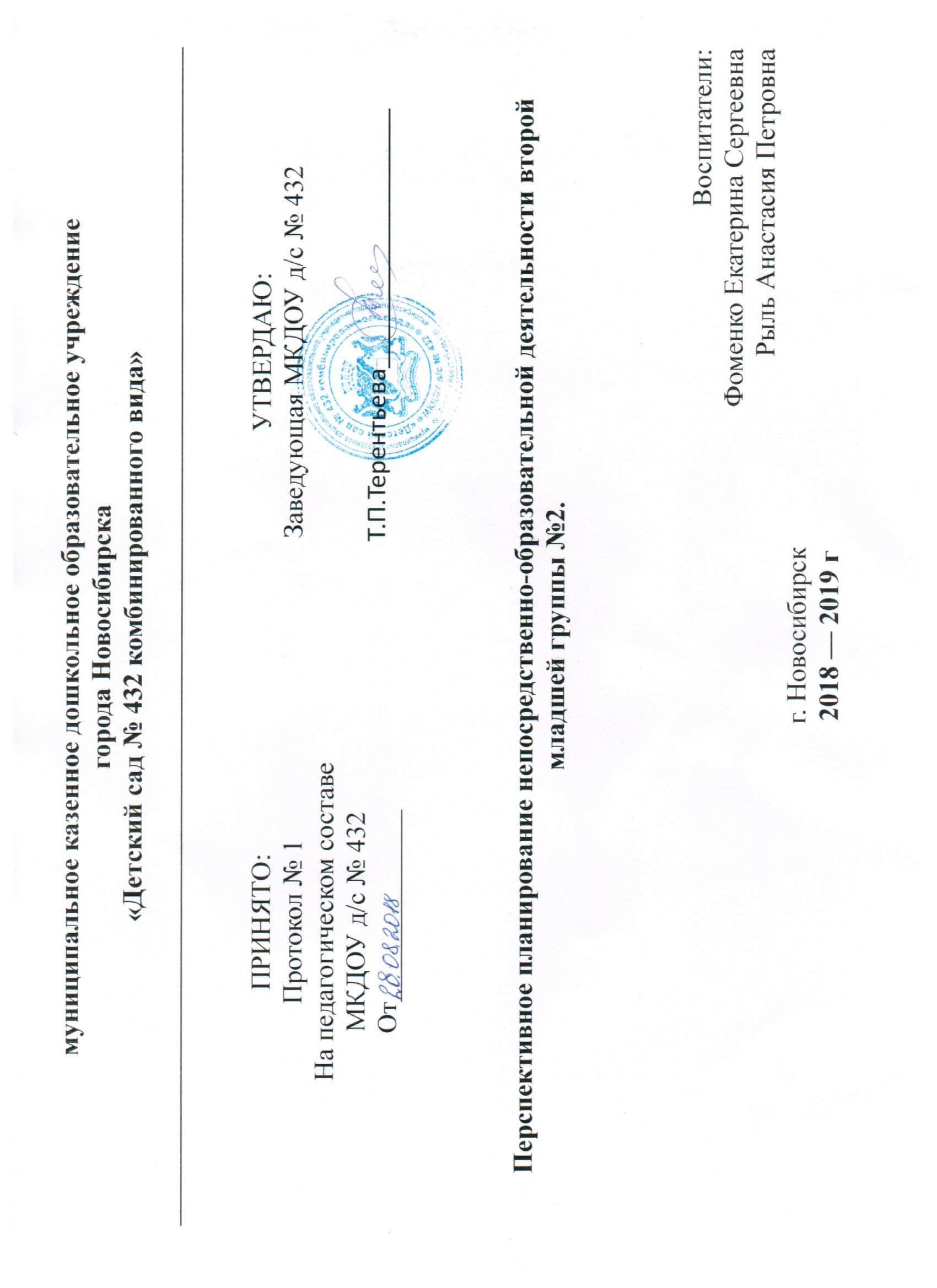 СПИСОК ЛИТЕРАТУРЫ:Комплексная образовательная программа дошкольного образования «Детство» Санкт-Петербург ДЕТСТВО-ПРЕСС 2016Комплексные занятия по программе «Детство» средняя группа. ФГОС ДО: практика реализации Волгоград Изд. «Учитель» 2016Примерное комплексно-тематическое планирование к программе «ОТ рождения до школы» средняя группа. Под редакцией Н.Е. Вераксы, Т.С. Комаровой, М.А. Васильевой Москва Изд. МОЗАЙКА-СИНТЕЗ 2016Занятия для детей 3-5 лет по социально-коммуникативному развитию. Л.В. Коломийченко, Г.И. Чугаева, Л.И. Югова. ФГОС ДО. Изд. «ТЦ Сфера» 2015Развитие речи детей 3-5 лет О.С. Ушакова, соответствует ФГОС ДО. Изд. «ТЦ Сфера» 2014Изобразительная деятельность в детском саду вторая младшая группа соответствует ФГОС ДО И.А. Лыкова. Изд. «Цветной мир» 2015Рисование с детьми 4-5 года Д.Н. Колдина МОЗАЙКА-СИНТЕЗ 2016Физическая культура в детском саду средняя группа ФГОС Л.И. Пензулаева. Москва МОЗАЙКА-СИНТЕЗ 2016Ознакомление с предметным и социальным окружением средняя группа ФГОС О.В. Дыбина. Москва Изд. МОЗАЙКА-СИНТЕЗ 2016месяцтемаСоциально-коммуникативное развитиеПознавательное развитиеРечевое развитиеХудожественно – эстетическое развитиеФизическое развитиеМатематическое и сенсорное развитиесентябрьВоспоминания о лете Здравствуй детский сад. Как мы летом отдыхали.Беседа «У всех есть мамы» с пособием «Дикие животные и их детеныши», «Домашние животные и их детеныши».Беседа «Летний отдых».игры с песком: выполнение построек по замыслуВ процессе игры дать понятие свойствах песка, показать последовательность игровых действий. Предлагать детям действовать сообща, использовать различный инвентарь.Чтение стихотворения Е. Кай «Осень на носу».Рисование гуашью «Цветочный луг» (Аппликация «Цветочек аленький» Лепка «Солнышко лучистое», «Моя ладошка»:п/и «Лиса в курятнике»http://nsportal.ru/detskiy-sad/raznoe/2014/02/02/podvizhnye-igry-dlya-sredney-gruppyПомораева, В. А. Позина формирование элементарных математических представлений средняя группа И. А. З Занятие 1  с.12сентябрьНаш любимый детский сад. Наша группа. Мои друзья. Общаемся друг с другом.Знакомые сказки, народные песни, потешки.Беседа «Наша группа»Рассказ об игрушкахУточнить названия игрушек. Их внешний вид, материала из которого они сделаныЧтение худ. литературы - П. Синявский «Буду директором детского сада»Рисование «Красивые цветы на нашей клумбе»Аппликация «Воздушные шары» Лепка из соленого теста «Друзья для колобка»п/и «Зайцы и волк»http://nsportal.ru/detskiy-sad/raznoe/2014/02/02/podvizhnye-igry-dlya-sredney-gruppyЗанятие 2 с.13 (формирование элементарных математических представлений средняя группа И. А. Помораева, В. А. Позина).сентябрьВдохновение осени. Прогулка в лес.Беседы об осени (развитие умения замечать и называть изменения в природе, сезонные наблюдения; расширение представлений о сельскохозяйсвенных  профессиях, знаний об овощах и фруктах. Совместное с воспитателем рассматривание картин, слушание музыки по теме «Осень». Подготовка к тематическому празднику «Осень»Беседа «Головные уборы»Чтение А. Авдеенко «Осень пришла»Чтение М. Ходякова «Если на деревьях листья пожелтели»Лепка пластилинография «Подсолнушек»Рисование «На яблоне поспели яблоки»Аппликация «Мухомор»игра «У медведя во бору»http://nsportal.ru/detskiy-sad/raznoe/2014/02/02/podvizhnye-igry-dlya-sredney-gruppyЗанятие 3 с.14 (формирование элементарных математических представлений средняя группа И. А. Помораева, В. А. Позина).сентябрьВсякий труд почетен. Детский сад – моя вторая семья. День дошкольного работника.Наблюдение за трудом сотрудников д/с. Экскурсия по д/с(знакомство с работниками д/с и мед.сестры).  Сюжетно-ролевая игра «Детский Сад».   Беседа « как мы с папой, маме помогали»Чтение сказки К. Чуковского «Телефон» .- Аппликация: «Овощной суп»- Рисование: «Метла для бабушки Гали» Аппликация  «Гроздь винограда»П/и « По ровненькой дорожке»И. А. Помораева,.. В. А. Позина формирование элементарных математических представлений С. 15 занятие 1месяцтемаСоциально-коммуникативное развитиеПознавательное развитиеРечевое развитиеХудожественно – эстетическое развитиеФизическое развитиеМатематическое и сенсорное развитиеОктябрьУрожай(«Откуда текут молочные реки», «Хлеб всему голова»)Беседы о правилах безопасного поведения на природе; о способах взаимодействия с животными и растениями. Расширение представлений о многообразии насекомых, об их поведении осенью. Свободные диалоги с детьми при восприятии иллюстраций по теме. Подготовка к тематическому празднику «Осень»«Откуда текут молочные реки»; «Хлеб всему голова»Беседа: вопрос – ответ откуда берется молоко, какие виды молока бывают( козье, коровье)Обучение рассказыванию: «Наша неваляшка»Лепка: «Овощи фрукты»Рисование: «Наш урожай»Аппликация «Перец»Игра «Птички и кошка»http://nsportal.ru/detskiy-sad/raznoe/2014/02/02/podvizhnye-igry-dlya-sredney-gruppyЗанятие с.15 (формирование элементарных математических представлений средняя группа И. А. Помораева, В. А. Позина).ОктябрьОсень золотая.Ярмарка- Беседа с детьми о пользе витаминов. Откуда они берутся?Разыгрывать с помощью воспитателя знакомые сказки, народные песни, потешки, занимательные сценки из жизни детей, используя игрушки плоскостные фигурки. Беседа Какие листья бывают? Когда бывают? Сколько листьев на земле? Какие деревья на улице?Рисование ватными палочками: «Ветка рябины»Аппликация : «Осенний букет»лепка: «Грибы»(пластилин, стеки, дощечки, салфетки, картинки с изображением грибов)Пружина двух ног на месте, слегка продвигаясь вперед, прыжки на двух ногах через шнур (линию), через две параллельные линии (10- 30 см).И. А. Помораева,.. В. А. Позина формирование элементарных математических представлений С. 17 занятие 2ОктябрьХочу все знать. Транспорт. Службы «01», «02», «03» всегда на стражеСюж –рол игра «Шоферы»Наблюдение за разгрузкой продуктов, беседа о работе грузчикаПродолжать знакомить детей с грузовым транспортом, с работой грузчика.Электроприборы, просмотр мультфильма «Фиксики» (электроприборы), «Смешарики»«Мы едем-едем-едем»Игра- беседа,Чтение: О. Корнеева «Большие и  маленькие машины», С. Маршак «Багаж», «Вот какой рассеянный»Лепка пластилинография : «Светофор»Рисование : «Сказочное деревоАппликация  «Цветик - семицветик»« У медведя в гостях». «ветер, ветер, ты могуч».Хороводная игра «Скажи ласковое слово.»И. А. Помораева,.. В. А. Позина формирование элементарных математических представлений С. 19занятие 4ОктябрьЯ – человек. Части тела.- Игры со строительным материалом. Постройка мебели для кукол (кубики, конструктор строит).- Беседа по теме: «Я- человек»Совместное рассматривание фотографий. Формировать представление о назначении каждого органа для нормальной жизни (уши -слушать и т. д.).- Чтение А. Барто «Я расту».Формировать развития средств общения: отвечать на вопросы используя форму полного простого предложения.Лепка «Неволяшки гуляют». Рисование  « Портрет моего друга» Аппликация «Золотая рыбка» - Упражнение « Прыжки с места»И. А. Помораева,.. В. А. Позина формирование элементарных математических представлений С. 18занятие 3месяцтемаСоциально-коммуникативное развитиеПознавательное развитиеРечевое развитиеХудожественно – эстетическое развитиеФизическое развитиеМатематическое и сенсорное развитиеНоябрьМоя страна – моя Россия.Мой город. Моя семья. Беседы о родном городе.Целевая прогулка «Что такое улица»Чтение сказки «Три поросенка»В.В. Гербова развитие речи в д/с. С.35 занятие 1Рисование гуашью: «Флаг России» Аппликация «В нашем селе построен большой дом» Т. С. Комарова изобразительная деятельность в д/с. С. 39Аппликация «Ветка рябины»П/и «ЧЕРЕЗ РУЧЕЕК»   http://nsportal.ru/detskiy-sad/raznoe/2014/02/02/podvizhnye-igry-dlya-sredney-gruppyП/и «Пузырь», «Через ручеек» Аппликация «Ветка рябины»Занятие1 С.21 (формирование элементарных математических представлений средняя группа И. А. Помораева, В. А. Позина)НоябрьВ гостях у бабушки в деревне.Домашние животныеБеседа Бережное отношение к игрушкам.Беседа Отношение к домашним животным- Беседа «Мой любимый маленький друг(собака, кошка).- Беседа «Домашние животные» ( дидакт. карточки с изображением домашних животных и деток, как они разговаривают).- Чтение Е. Лаврентьева «Приветливый котенок».Аппликация «Капуста для зайчика» Рисование «Коврик для кошки»  Лепка сюжетная по мотивам белорусской сказки «Пых»: «Во саду ли, в огороде»Физическое упражнение « На помощь колобку»И. А. Помораева,.. В. А. Позина формирование элементарных математических представлений С. 33 занятие 1НоябрьПоздняя осень«Природа готовится к зиме»Обобщать представления детей о диких животных. Отличать их характерные признаки.Беседа «Поздняя осень»Беседа по картине «Дикие животные поздней осенью»Чтение сказки Л.Н. Толстой «Три медведя»Рассматривание иллюстраций к сказке. Беседа по прочитанному.Рисование модульное: «Кисть рябинки, гроздь калинки»И. А. Лыкова изобразительная деятельность в д/с С. 46 занятие 16Лепка сюжетная: «Вот ежик  - ни головы, ни ножекИ. А. Лыкова изобразительная деятельность в д/с С. 52  занятие 19Аппликация «Природа осенью»  Коллективная работаП/И «Лошадки»http://nsportal.ru/detskiy-sad/raznoe/2014/02/02/podvizhnye-igry-dlya-sredney-gruppyИ. А. Помораева, В. А. Позина  формирование элементарных математических представлений средняя группа Занятие3 С.24НоябрьМамочка любимая моя. День материБеседы с детьми о семье, о родственных отношениях в семье  (сын, дочь, мама, папа и т. д.). Закрепление знания детьми своих имени, фамилии и возраста; имени родителей. Рассматривание фотографий членов семьи. Игры в семью.Беседа:«Мамочка любимая моя»http://www.maam.ru/detskijsad/zanjatie-mamochka-lyubimaja-moja.htmlСоставление рассказа об игрушке. Дидактическое упражнение «Что из чего?»»В.В. Гербова развитие речи в д/с. С.39 занятие 4Рисование цветными карандашами: «Портрет мамы»http://nsportal.ru/detskiy-sad/risovanie/2013/03/10/izobrazitelnaya-deyatelnost-risovanie-portret-mamyЛепка: «Мухомор»И. А. Лыкова изобразительная деятельность в д/с С. 44  занятие 15Нетрадиционная техника рисования «Мама – мой ангел!»П/И «Кролики»http://nsportal.ru/detskiy-sad/raznoe/2014/02/02/podvizhnye-igry-dlya-sredney-gruppyИ. А. Помораева, В. А. Позина  формирование элементарных математических представлений средняя группа Занятие4  С.25НоябрьАзбука вежливости. Я и общество (правила поведения)Беседы о видах транспорта, его назначении, о правилах поведения в городе, элементарных правилах дорожного движения. Знакомство с профессиями (полицейский, продавец, парикмахер, шофер, водитель автобуса).Беседа с использованием стихотворения «Что значит быть вежливым».Готовимся  встречать гостей «Вежливые, волшебные слова» Л. Л. Мосакова я и мир С. 21Звуковая культура речи: звук ЦВ.В. Гербова развитие речи в д/с. С.36 занятие 2Лепка «Сливы и лимоны» Т. С. Комарова С. 39 занятие 24Декоративное рисование «Украшение свитераТ. С. Комарова С. 40 занятие 25Аппликация «Петушок золотой гребешок» П/и «Кошка и мышка  »П/И «Кошка и мышка»http://nsportal.ru/detskiy-sad/raznoe/2014/02/02/podvizhnye-igry-dlya-sredney-gruppyЗанятие2 С.23 (формирование элементарных математических представлений средняя группа И. А. Помораева, В. А. Позина)месяцтемаСоциально-коммуникативное развитиеПознавательное развитиеРечевое развитиеХудожественно – эстетическое развитиеФизическое развитиеМатематическое и сенсорное развитиеДекабрьЗимний вечер. Зима полна серебра.Сюжетно-ролевая игра« Путешествие в зимний лес».Беседа, подготовка к Новому году.«Как хорошо зимой?»«Зима полна серебра»Разгадывание загадок о зиме. Повторение основных признаков зимы. Рассматривание снежинок.Чтение сказок: «Рукавичка», «Петушок и бобовое зернышко»Рисование декоративное с элементами аппликации: «Перчатки и котятки»И. А. Лыкова изобразительная деятельность в д/с С. 64  занятие 25Лепка сюжет.: «Снегурочка танцует»И. А. Лыкова изобразительная деятельность в д/с С. 68  занятие 27Аппликация  «Рамочка для фотографии»П/и: «Цветные автомобили», «Снег кружится», «Берегись – заморожу», «Снежинки и ветер»И. А. Помораева,.. В. А. Позина формирование элементарных математических представлений С. 28 занятие 1ДекабрьмесяцПо лесным тропинкам. Зимние шубки«Как звери к зиме готовились?»Н. А. Карпухина Конспекты занятий в средней группе д/с С.69  занятие 3 Беседа «Как зимуют дикие звери?»Н. А. Карпухина Конспекты занятий в средней группе д/с С.82 занятие 3 Беседа, снимают ли животные шубки?Рассматривание картин с изображением лесных животных, кто как одет. Следы животных.Рассматривание картин о зиме. Путешествие « в зимний лес».Е. Трутнева, «По лесным тропинкам».А.Н. Толстой « Зимовье зверей».Михаил Садовский «Мороз и шуба».Рисование с элементами аппликации: «Зайка серенький стал беленьким»И. А. Лыкова изобразительная деятельность в д/с С. 58  занятие 22Лепка «Зайчик» Г. С. Швайко Занятия по изо деятельности в д/с. С. 71 занятие 4Аппликация «Снегири на дереве»Коллективная работаУпражнение «Велосипед».И. А. Помораева,.. В. А. Позина формирование элементарных математических представлений С. 29 занятие 2ДекабрьмесяцВ гостях у сказки«Сказка о том, как появился карандаш»Н. А. Карпухина Конспекты занятий в средней группе д/с С.84 занятие 4Беседы с детьми о прочитанных сказках.«Просмотр видеофильма «Гуси Лебеди»Рассматривание иллюстраций с изображением героев сказок.Показ настольного театра «Курочка Ряба»Беседа « Знакомство со сказками»Игра – импровизация «Превращение» (ребёнок «заколдовывает ребёнка в понравившееся животное). Д/И «Придумай загадку о сказочном герое» «Расскажи нам. Кто добрый? Кто злой? Кто хитрый?Прослушивание сказок: «Сказка о царе Султане», « У лукоморья», «Три медведя». Чтение сказки Н.Бажова
«Серебряное копытце».Рисование декоративное «Морозные узоры»И. А. Лыкова изобразительная деятельность в д/с С. 66  занятие 26Лепка сюж. по мотивам сказки «Два жадных медвежонка»И. А. Лыкова изобразительная деятельность в д/с С. 84  занятие 35Аппликация:«Ёлочка»Упражнения для развития и укрепления мышц брюшного пресса и ног.И. А. Помораева,.. В. А. Позина формирование элементарных математических представлений С. 31 занятие 3ДекабрьмесяцНовогодний хоровод. Кто такой дед Мороз.Беседа: «Новый год без елки»;Д/и «Да-нет» - (елочные украшения);«Что растет на елке?»;Беседа Кто такой Дед Мороз? Любят ли дети Новый Год? Что бывает в Новый Год? А какой он дед Мороз?Дед Мороз-это большой друг всех детей, он вас всех любит, и всегда радует подарками.Чтение «Заюшкина избушка»С. Михалков «В снегу стояла ёлочка»;Х.К. Андерсен «Ель»;С. Маршак «Песня о елке»;К. Чуковский «Ёлка».С. Я. Маршак «12 месяцев»;Упражнение «Во сыром бору елонька»Рисование с элементами аппликации «Наша елочка»И. А. Лыкова изобразительная деятельность в д/с С. 74  занятие 30Аппликация с элементами рисования «Праздничная елочка»И. А. Лыкова изобразительная деятельность в д/с С. 72  занятие 29 лепка сюжетная «Дед Мороз принес подарки»Упражнения для кистей рук, развития и укрепления мышц плечного пояса.Упражнение «Снежинки»Оздоровительная пробежка по территории детского сада.И. А. Помораева,.. В. А. Позина формирование элементарных математических представлений С. 32 занятие 4ДекабрьмесяцтемаСоциально-коммуникативное развитиеПознавательное развитиеРечевое развитиеХудожественно – эстетическое развитиеФизическое развитиеМатематическое и сенсорное развитиеЯнварьЗолотые руки мастеров. Народные игрушки. ФольклорТрадиции россиянОбсудить с детьми, какого человека можно назвать опрятным, как он выглядит, как себя ведетИсследование объектов живой и неживой природы, экспериментирование.Путем смешивания основных цветов получить новые оттенки: -оранжевый -зеленый-фиолетовый- голубойСовместное чтение книг с воспитателем.-Составление рассказа по картинкам из книг.-Совместное обсуждение воспитателя с детьми на тему: "Взрослые и дети".Рисование декоративное: «Веселые матрешки»И. А. Лыкова изобразительная деятельность в д/с С. 106 занятие 46Лека декоративная: «Филимоновские игрушки-свистульки»И. А. Лыкова изобразительная деятельность в д/с С.112  занятие 49П/и: «Зверюшки, навострите ушки»."Деревянный театр"(в группе). Демонстрационный материал:  3 фигурки матрешек, игрушка-медвежонок, большие геометрические фигуры из картона (квадрат, круг, овал, треугольник).ЯнварьмесяцКомнатные растенияПрививать детям здоровый образ жизни,  внимательно относиться к своему здоровью.Исследование объектов живой и неживой природы, экспериментирование Оборудование: луковицы, контейнер с землёй, лейка, бумажные салфетки для рук, клеёнка, дидактические пособия.-Вспомнить названия комнатных растений, их частей и действия по уходу за растениями(поливать, рыхлить землю, протирать или сбрызгивать листья).- Чтение книги "Разнообразные растения мира" , "Что такое Растения": Волошина О.В.Лепка рельефная декоративная : «Цветы-сердечки»И. А. Лыкова изобразительная деятельность в д/с С. 104 занятие 45Рисование: «Фиалка в горшке»http://www.maam.ru/detskijsad/konspekt-nod-v-srednei-grupe-komnatnye-rastenija-fialka-v-vaze.htmlАппликация «Неваляшка»Подвижная игра "Собачки и воробьи""У медведя во бору"Дидактическая игра: "Познание"ЯнварьмесяцЖивотные СевераФормировать у детей представление о животных Севера (северный олень, белый медведь, морж), их внешний  вид, образ жизни и повадки. Рассматривание иллюстраций с картинками животных севера, просмотр видеоролика о жизни  животных, чтение художественной литературы и стихов, разгадывание загадок.Исследование объектов живой и неживой природы, экспериментирование плюшевый мишка, презентация «Животные севера», разрезные картинки с изображением животных севера.Беседа "Северный полюс" Связная речь:  составлять рассказ по картинке вместе с воспитателем и самостоятельно.Контурные картинки, предметные картинки, мяч, скакалка; д/и «Назови одним словом»Лепка: "Белый мишка"http://www.maam.ru/detskijsad/-medvedi-na-ldine.htmlРисование: "Северный олень"Совместное рисование.http://www.maam.ru/detskijsad/konspekt-zanjatija-hudozhestvenoe-tvorchestvo-risovanie-na-temu-severnyi-olen-v-starshei-grupe.htmlАппликация «Снеговик»Подвижная игра: "Мы весёлые зверушки".Игра: назови животных  с картинки  и определи какой "высокий", какой "низкий".ЯнварьмесяцтемаСоциально-коммуникативное развитиеПознавательное развитиеРечевое развитиеХудожественно – эстетическое развитиеФизическое развитиеМатематическое и сенсорное развитиеФевральПутешествие вокруг света (едим, плывем, летим)"Зимнее путешествие" обобщить и закрепить знания детей о жизни животных зимой«Путешествие на дно морское»- помочь  детям составлять небольшие рассказы творческого характера,выбирая интересное содержание, не отступая от заданной темы;Дыхательное упражнение «Ветер»http://doshvozrast.ru/ozdorov/gimnastika10-1.htmЧтение детям русских народных сказок, загадывание – отгадывание загадок, драматизация сказок. "Колобок" "Заюшкина избушка".Дети сидят на стульчиках полукругом.Воспитатель показывает картинки  с разным транспортом.Аппликация "Кораблик"http://www.maam.ru/detskijsad/nod-aplikacija-korablik.htmlРисование сюжетное: «Как розовые  яблоки,  на ветках снегири» И. А. Лыкова изобразительная деятельность в д/с С. 90 занятие 38Лепка Сказка своими руками «Кто, кто в теремочке живет?»http://www.maam.ru/detskijsad/tvorcheskaja-masterskaja-v-srednei-grupe-skazka-svoimi-rukami-kto-kto-v-teremochke-zhivet.htmlПодвижная игра "ТрамвайДидактическая игра «Собери бусы».ФевральмесяцЛюди и страны. Национальности. Народные костюмы.Формировать навыки самостоятельного и последовательного выполнения трудовых действий. Приучать детей к соблюдению порядка на веранде. Формировать навыки поочерёдно выполнять трудовое  действие. Продолжать учить детей ухаживать за растением в уголке природы. Следить за культурой поведения за столом. Провести беседу по этикету, показать правила пользования столовыми приборами. Закрепить умения пользования салфеткойИсследование объектов живой и неживой природы, экспериментирование Потрогать песок руками. Насыпать в формочки и высыпать.   -Слепить пирожок.-Просеять песок через сито.- Обсудить, что нельзя делать с песком.Песенка жука – ж-ж-ж, песенка водички – с-с-с-с,  комара-з-з-з-з. Ведение игровой ситуации.Коллективная обрывная  аппликация: «Дружат дети на планете»http://www.maam.ru/detskijsad/konspekt-nod-po-kolektivnoi-aplikaci-tehnika-obryvnoi-aplikaci-na-temu-druzhat-deti-na-planete.htmlЛепка: «Черепаха» http://nsportal.ru/detskiy-sad/applikatsiya-lepka/2013/03/20/otkrytoe-zanyatie-po-lepke-zhivotnye-zharkikh-stranИгра "Круг"Игра" Зайчик"Игра малой подвижности «Займи свое место».ФевральмесяцДень защитника ОтечестваКаникулыСформировать у детей знания о празднике 23 февраля - Дне защитника Отечества. Обобщить представление детей о том, кто такие солдаты, чем они занимаются, как готовятся к службе в армии (бегают, стреляют, прыгают с парашютом, т.е. тренируются).Сформировать у детей знания о празднике 23 февраля - Дне защитника Отечества. Картинки с изображением различных родов войск;иллюстрации, показывающие будни армии - тренировки солдат в спортивном зале, на полосе препятствий, на полигоне и т.д. Игрушки (танки, самолеты, пушки, корабль)Лепка: «Веселые вертолеты»И. А. Лыкова изобразительная деятельность в д/с С. 96 занятие 41Аппликация: «Быстрокрылые самолеты»И. А. Лыкова изобразительная деятельность в д/с С. 98 занятие 42Аппликация Подарок для папы «Галстук»Упражнение "Ходьба боком в парах"Игра:" Посчитай сколько""Назови геометрическую фигуру"Февральмесяц «Наши добрые дела»Беседа «Мамочка, любимая – звёздочка моя». Выставка книг на тему «Добрые дела». Беседа о чутком доброжелательном отношении к товарищам.Сюж/игра «Идём в гости»Ситуативный разговор «Злой язычок»Чтение Е. Благинина «Посидим в тишине».Рисование. Сюрпризы для близких, друзей.Изготовление ромашки«Пожелания добра».Творческая мастерская«Кладовая радости» «Сердечко для любимой мамочки.ФевральмесяцМеждународный женский деньБеседы о семье, семейных традициях. Рассказы детей о том, как они помогают мамам, бабушкам. Изготовление подарков маме, бабушке, воспитателям. Праздник «8 Марта»Беседа «Международный женский день»http://nsportal.ru/detskiy-sad/raznoe/2014/05/07/kompleksnoe-zanyatie-tema-mezhdunarodnyy-zhenskiy-denГотовимся встречать весну и Международный женский день.В. В. Гербова развитие речи в д/с. С. 59 занятие 1Рисование с элементами аппликации: «Красивые салфетки»И. А. Лыкова изобразительная деятельность в д/с. С. 110 занятие 48 Аппликация с элементами рисования: «Воробьи в лужах»И. А. Лыкова изобразительная деятельность в д/с. С. 118 занятие 52Аппликация «Цветы в подарок маме»П/и «Лохматый пес»И. А. Помораева, В. А. Позина формирование элементарных математических представлений. С.43 занятие 1ФевральмесяцтемаСоциально-коммуникативное развитиеПознавательное развитиеРечевое развитиеХудожественно – эстетическое развитиеФизическое развитиеМатематическое и сенсорное развитиеМартПрофессииЭкскурсия по детскому саду,(кто нас кормит, кто нас лечит, кто подметает снег).Исследование объектов живой и неживой природы, экспериментирование.«Зачем нужны весы?»Компьютерная презентация "Профессии".Работа в книжном уголке: рассказывание сказок "Все профессии важны - все профессии нужны""Добрый доктор Айболит".Рисование длинных и коротких пересекающих линий."Железная дорога для доктора Айболита"Лепка: «Пирожное»Аппликация «Наш флаг»Игры с ковриками: "Гигантские шаги"Совместная уборка игрушек.Пересчитывать количество игрушек и называть итог.МартмесяцНаука в повседневной жизни. Электричество и магниты. Свет, цвет. Из чего состоят предметыРассматривание с детьми народных игрушек (дымковская игрушка, матрешка и др). Рассказы о народных промыслах. Привлечение детей к созданию узоров дымковской и филимоновской росписиЭкспериментирование:  «Свет повсюду» «Замерзшая вода»http://nsportal.ru/detskiy-sad/okruzhayushchiy-mir/2013/11/17/kartoteka-eksperimentirovanie-v-detskom-sadu-srednyayaЗвуковая культура речи: звуки Щ-ЧВ. В. Гербова развитие речи в д/с. С. 60 занятие 2Аппликация обрывная: «Живые облака»И. А. Лыкова изобразительная деятельность в д/с. С. 120 занятие 53Рисование: «Мое любимое солнышко»http://nsportal.ru/detskiy-sad/risovanie/2013/01/20/konspekt-zanyatiya-po-izobrazitelnoy-deyatelnosti-v-sredney-gruppeАппликация «Бабочка»П/игра «Лиса в курятнике»И. А. Помораева, В. А. Позина формирование элементарных математических представлений. С.44  занятие 2МартмесяцПервые проталинкиВесна стучится в окна. Приметы. Перелетные птицыРассказы о народных промыслах. Привлечение детей к созданию узоров дымковской и филимоновской росписи. Рассматривание изделий из керамики, с вышивкой. Беседы о Масленице.Занятие «Весна стучится в окно»http://www.maam.ru/detskijsad/konspekt-nod-v-srednei-grupe-10-zvukarik-27-03-15-g-na-temu-vesna-stuchitsja-k-nam-v-okno.htmlРусские сказки (мини-викторина). Чтение сказки «Петушок и бобовое зернышко»В. В. Гербова развитие речи в д/с. С. 61 занятие 3Лепка: «Грачи прилетели»http://www.maam.ru/detskijsad/konspekt-zanjatija-po-lepke-v-srednei-grupe-tema-grachi-prileteli.htmlРисование методом тычка: «Грачи прилетели»http://gigabaza.ru/doc/142672.htmlАппликация «Смотрит  солнышко на нас»П/ игра «У медведя во бору»И. А. Помораева, В. А. Позина формирование элементарных математических представлений. С.45 занятие 3МартмесяцтемаСоциально-коммуникативное развитиеПознавательное развитиеРечевое развитиеХудожественно – эстетическое развитиеФизическое развитиеМатематическое и сенсорное развитиеЖивотный мир веснойРасширение представлений о весне (изменения в погоде, растения весной, поведение зверей и птиц).Занятие «Дикие животные»http://www.olga72.ru/index.php/dlya-pedagogov/konspekty-nod/144-konspekt-nod-po-razvitiyu-rechi-v-srednej-gruppe-dikie-zhivotnyeСоставление рассказов по картинеВ. В. Гербова развитие речи в д/с. С. 62 занятие 4Лепка: «Зайчик»http://nsportal.ru/detskiy-sad/applikatsiya-lepka/2016/08/29/konspekt-nod-v-sredney-gruppe-dikie-zhivotnye-zaychikРисование методом тычка: «Ёжик»http://www.maam.ru/detskijsad/konspekt-integrirovanogo-zanjatija-po-risovaniyu-zhik-srednja-grupa.htmlРисование нетрадиционной техникой: «Дикие животные весной»П/и «Найди себе пару»И. А. Помораева, В. А. Позина формирование элементарных математических представлений. С.46 занятие 4АпрельНаша планета Земля. День космонавтики. Космос и далекие звезды.Предложить   привести порядок в шкафах с играми. Продолжать  поддерживать порядок в группе.Исследование объектов живой и неживой природы, экспериментированиеэкскурсия в парк детского сада; наблюдение за объектами живой  и неживой природы, рассматривания альбома о временах года, беседа в кругу: о воде, почве, солнце.Чтение книг "Наша планета Земля".Аппликация «Ракеты и кометы»  И. А. Лыкова изобразительная деятельность в д/с. С.126 занятие 56Лепка « Звезды и кометы»И. А. Лыкова изобразительная деятельность в д/с. С.124 занятие 55Нетрадиционное рисование: «Звездное небо»Игра малой подвижности "Пчёлка". Геометрические фигуры "Круг, квадрат, треугольник"АпрельмесяцБудьте здоровы. Неделя здоровьяВыделение действий и поступков взрослых, в которых проявляется их забота о других - о детях о животных и др. Формирование добрых чувств к членам семьи.Карточки с видами птиц ближайшего окружения, иллюстрации отражающие жизнь и характерные особенности птиц.Наблюдать в разные дни и в разную погоду, какими красками богата весна.Аппликация : « Овощи на тарелке»http://www.maam.ru/detskijsad/aplikacija-ovoschi-na-tarelke.htmlЛепка «Витамины в корзинке»  http://www.maam.ru/detskijsad/vitaminy-v-korzine.html«Подарок другу» (Рисование + лепка).П/игра "Поймай мяч"Игра: "Круг, квадрат"АпрельмесяцПодводный мир.Обсуждение опасных ситуаций на улице. Учить детей быть внимательными и осторожными.1. Рассматривание аквариума – водной экосистемы.2. Наблюдения за аквариумными рыбками.3. Знакомство с моделями «Рыбы», «Кто живет в пруду». Активизация словаря: тело овальной формы, на спине, на животе и хвосте -- плавники, хвостовой плавник, чешуя, перышки, золотистая, блестящая, туловище двигается, плавает вверх, вниз, быстро, медленно, сухой корм, мотыль, вода чистая, прозрачная.Лепка рельефная: «Наш аквариум»И. А. Лыкова изобразительная деятельность в д/с. С.132 занятие 59Аппликация: «Рыбки играют, рыбки сверкают» И. А. Лыкова изобразительная деятельность в д/с. С.134 занятие 60Рисование по мокрому листу «Подводный мир»http://www.maam.ru/detskijsad/konspekt-nod-v-srednei-grupe-po-hudozhestvenomu-tvorchestvu-na-temu-podvodnyi-mir.htmlУпражнение "С кочки на кочку"Упражнение "Проведи  зайку через мостик"Игра: "Палочки" "Ручеёк"АпрельмесяцтемаСоциально-коммуникативное развитиеПознавательное развитиеРечевое развитиеХудожественно – эстетическое развитиеФизическое развитиеМатематическое и сенсорное развитиеМайДень Победы. Дружба народов Праздник весны и труда. Все начинается с семени. Насекомые. Первоцветы.Беседа с детьми «Памятники и обелиски в честь павших героев» Цель: познакомить детей с известными памятниками в честь павших героев в России и за рубежом.Опыт: «Испарение воды»Упражнять в изменении глагола «хотеть» по лицам, в составлении предложений по опорным словам.Аппликация:« Быстрокрылые самолеты»http://www.maam.ru/detskijsad/-bystrokrylye-samolety-kolektivnaja-aplikacija.htmlЛека ( пластилинография): «День победы»http://www.maam.ru/detskijsad/konspekt-zanjatija-po-izodejatelnosti-na-temu-den-pobedy-plastilinografija.htmlРисование: «Военная техника»П/ игра «Где позвонили»http://nsportal.ru/detskiy-sad/raznoe/2014/02/02/podvizhnye-igry-dlya-sredney-gruppyУчить видеть форму геометрической фигуры и отдельных ее частей. Развивать геометрическую зоркость. Упражнять в составлении фигур из множества частей.МайПрошлое и настоящее. Время суток. Время года. Дни недели.На основе ранее полеченных сведений закрепить знания о явлениях природы весной, О ЖИЗНИ ЖИВОТНЫХ, РАСТЕНИЙ И ЧЕЛОВЕКА, развивать наблюдательность, любознательность.Предложить детям рассмотреть черёмуху, показать молодые листья, цветы, вдохнуть их аромат.Звуковая культура речи: звуки Р, РЬВ. В. Гербова развитие речи в д/с. С. 69 занятие 2Аппликация «Календарь Времена года»http://www.maam.ru/detskijsad/konstruktor-nod-aplikacija-vremena-goda.htmlЛепка «Динозавр»http://www.maam.ru/detskijsad/dinozavry-2-master-klas-po-lepke-iz-plastilina.htmlАппликация «Веточка вербы»П/игра «Попади мешочком в круг»Д/и «Почини одежду зайчатам»МайПДДВоспитывать у детей ответственное отношение к своему здоровью, научить здоровье сберегающим мероприятиям , систематизировать знания о привычках , вспомнить правила дорожного движения. «Воздух-невидимка»Цель: развивать познавательную активность детей в процессе экспериментирования.Материал: иллюстрации по правилам дорожного движения, игрушка светофор, дорожные знаки, дома, сделанные из модулейАппликация (коллективная работа) «Машины едут по улице»http://www.maam.ru/detskijsad/kolektivnaja-rabota-mashiny-edut-po-ulice.htmlЛепка « Светофор»http://www.maam.ru/detskijsad/nod-lepka-svetofor-srednja-grupa.htmlАппликация «Весёлый светофорик»П/и «Цветные автомобили». Бег в разных направлениях.Игра "Ориентировка в пространстве"МайСкоро лето. Сад, огород. Цветы на лугу. Беседы о правилах безопасного поведения в лесу. Эксперименты с песком, водой, глиной. Привлечение детей к посильному труду на участке д/с.Материал: Объекты природы и ,,не природы’’ (например, кусок гранита, кирпича, букет цветов) и рисунки с изображением объектов природы и ,,не природы’’, схемы развития и роста животного (кошки: слепой котенок, маленький котенок, подрастающий котенок, большая кошка) и человека (грудной ребенок, ребенок дошкольник, юноша, мужчина)Составлять связный рассказ с опорой на схему, картин.Рисование «Радуга-дуга, не давай дождя» И. А. Лыкова изобразительная деятельность в д/с. С.136 занятие 61Лепка «Пчелка»http://www.maam.ru/detskijsad/konspekt-nod-po-lepke-v-srednei-grupe-pch-lka.htmlАппликация «Одуванчики в траве»П/игра «Лохматый пес»Сравнивание предметов по длине.МайСкоро лето. Сад, огород. Цветы на лугу. Беседы о правилах безопасного поведения в лесу. Эксперименты с песком, водой, глиной. Привлечение детей к посильному труду на участке д/с.Материал: Объекты природы и ,,не природы’’ (например, кусок гранита, кирпича, букет цветов) и рисунки с изображением объектов природы и ,,не природы’’, схемы развития и роста животного (кошки: слепой котенок, маленький котенок, подрастающий котенок, большая кошка) и человека (грудной ребенок, ребенок дошкольник, юноша, мужчина)Составлять связный рассказ с опорой на схему, картин.Рисование «Радуга-дуга, не давай дождя» И. А. Лыкова изобразительная деятельность в д/с. С.136 занятие 61Лепка «Пчелка»http://www.maam.ru/detskijsad/konspekt-nod-po-lepke-v-srednei-grupe-pch-lka.htmlАппликация «Одуванчики в траве»П/игра «Лохматый пес»Сравнивание предметов по длине.Скоро лето. Сад, огород. Цветы на лугу. Беседы о правилах безопасного поведения в лесу. Эксперименты с песком, водой, глиной. Привлечение детей к посильному труду на участке д/с.Материал: Объекты природы и ,,не природы’’ (например, кусок гранита, кирпича, букет цветов) и рисунки с изображением объектов природы и ,,не природы’’, схемы развития и роста животного (кошки: слепой котенок, маленький котенок, подрастающий котенок, большая кошка) и человека (грудной ребенок, ребенок дошкольник, юноша, мужчина)Составлять связный рассказ с опорой на схему, картин.Рисование «Радуга-дуга, не давай дождя» И. А. Лыкова изобразительная деятельность в д/с. С.136 занятие 61Лепка «Пчелка»http://www.maam.ru/detskijsad/konspekt-nod-po-lepke-v-srednei-grupe-pch-lka.htmlАппликация «Одуванчики в траве»П/игра «Лохматый пес»Сравнивание предметов по длине.